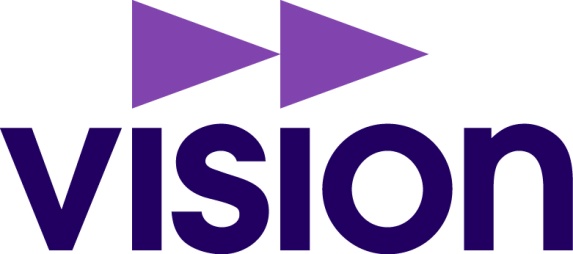 ANSÖKAN TILLLENNART MERKINGS STIPENDIUM 
VISION GÖTEBORG 2018Vision Göteborg delar årligen ut stipendier till medlemmar för att främja både personlig utveckling och aktiviteter som bidrar till bättre verksamheter.Under 2018 är ambitionen att dela ut ett större stipendium och ett flertal mindre stipendier. Stipendierna är till för att främja såväl individuell utveckling, som utveckling i grupp. Du kan alltså söka för egna aktiviteter eller för aktiviteter som du vill genomföra tillsammans med andra. Aktiviteterna behöver inte vara knutna till ditt arbete, utan kan även vara relaterade till intressen som du vill utveckla på din fritid.Stipendierna vänder sig till dig som arbetar i Göteborgs Stad och som är medlem i Vision Göteborg. Det går också bra att söka som grupp. Det är då fortfarande en person som står för själva ansökan (och som är medlem i Vision). Ni ska kunna visa upp att samtliga i gruppen är medlemmar eller kommer att bli medlemmar i Vision.Stipendier kan sökas till bland annat studier, seminarier, forskning, resor, praktik, volontärarbete och projekt. Olika exempel på områden kan vara kultur, socialt arbete, samhällsnytta, idrott, yrkesrelaterat eller språk. Dessa exempel kan passa dina intressen, eller så har du någon annan idé. Tveka då inte att ansöka med denna idé. Det viktigaste är att du väl kan motivera aktiviteten.Vision Göteborgs stora stipendiumDet stora stipendiet omfattar ett belopp upp till 25.000 kr. Ett stipendium delas ut per år. Beviljat stipendium delas ut efter genomförd aktivitet. Senaste ansökningsdatum är 1 maj, 2018.Vision Göteborgs små stipendierDe små stipendierna omfattar belopp upp till 5.000 kr. Beviljade stipendier delas ut efter genomförd aktivitet. Senaste ansökningsdatum är 1 maj, 2018.ANSÖKANPERSONUPPGIFTERVID ANSÖKAN SOM GRUPP, ANGE UPPGIFTER OM MEDSÖKANDEBESKRIVNINGNedan följer ett antal frågor som vi vill att du besvarar. Det går också bra att bifoga eventuellt material till din ansökan.1. Vilken aktivitet vill du/ni söka stipendium för?SYFTE OCH MÅL2. Vilket syfte och mål har du/ni med aktiviteten?KOSTNAD OCH FINANSIERING3. Har du/ni sökt andra bidrag, eller finns annan finansiering, för aktiviteten?4. Vad är den beräknade totalkostnaden?5. Specificera totalkostnaden (ex: löner, resor, material)6. Vision Göteborg vill ha en redovisning av hur stipendiet har använts (utifrån syftet).Beskriv gärna om du/ni har en idé om hur aktiviteten skulle kunna presenteras?Beslut om stipendium Fattas av Vision Göteborgs styrelse, och besked lämnas senast två månader efteransökningstidens utgång. Har du några frågor?
Kontakta Marie-Louise Reinhold
E-post		marie-louise.reinhold@goteborg.seTelefon	0702-11 75 19PersonnummerFörnamnEfternamnGatuadressPostadressTelefon (dagtid)E-postadressFörnamnEfternamnPersonnummerMedlem i Vision (Ja/Nej)FörnamnEfternamnPersonnummerMedlem i Vision (Ja/Nej)FörnamnEfternamnPersonnummerMedlem i Vision (Ja/Nej)FörnamnEfternamnPersonnummerMedlem i Vision (Ja/Nej)FörnamnEfternamnPersonnummerMedlem i Vision (Ja/Nej)FörnamnEfternamnPersonnummerMedlem i Vision (Ja/Nej)FörnamnEfternamnPersonnummerMedlem i Vision (Ja/Nej)FörnamnEfternamnPersonnummerMedlem i Vision (Ja/Nej)FörnamnEfternamnPersonnummerMedlem i Vision (Ja/Nej)FörnamnEfternamnPersonnummerMedlem i Vision (Ja/Nej)FörnamnEfternamnPersonnummerMedlem i Vision (Ja/Nej)